EVIS Test Event3-4 Juli 2019Leo 11Sie können eine Datei mit allen wichtigen Materialien zusammen-stellen, die die Teilnehmer runterladen können.Sie können auch die Inhalte von der EVIS-Eventseite in dieses Dokument kopieren.Einfache Tabellen mit definierter Anzahl von Zeilen und Spalten deren Größe automatisch angepasst wird.Verlinkungen auf im Internet bereits hochgeladene Bilder. Sie können die Größe und die Platzierung (rechts/links) des Bildes ändern.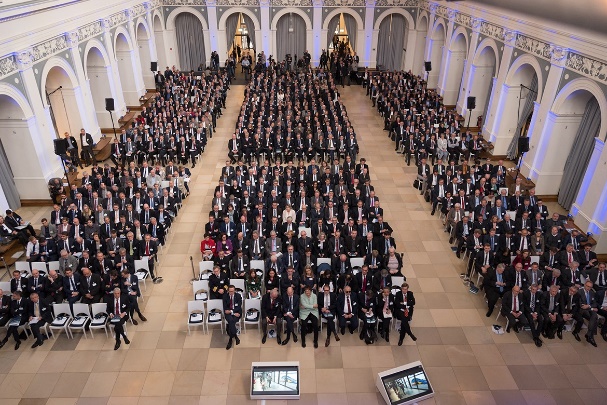 Titel der TabelleTitel der TabelleTitel der TabelleSpalte 1Spalte 2Spalte 3S1 Z1S2 Z1S2 Z3..................